中国质量协会秘书处文件中国质协秘字〔2018〕40号关于举办质量创新项目评价准则及质量管理小组活动准则（创新型课题）解读培训班的通知各会员单位及相关组织：为促进企业开展团队性质量创新和参与质量创新竞赛活动，有效把握《质量创新项目评价准则》及《质量管理小组活动准则》（创新型课题）的实施要求及活动思路，中国质量协会教育培训中心（北京中质协卓越培训有限公司）拟于2018年4月24日在江西省南昌市举办“质量创新项目评价准则及质量管理小组活动准则（创新型课题）解读”培训班。现将有关事宜通知如下。一、培训内容（一）中国质协团体标准《质量创新项目评价准则》解读；（二）中国质协团体标准《质量管理小组活动准则》（创新型课题）解读；（三）质量创新竞赛项目编写要求及案例讲解。二、培训时间2018年4月24日（23日报到）。三、培训地点 江西省南昌凯美开元名都大酒店（南昌市湖滨南路99号）。四、培训对象拟通过质量创新团队、标准创新团队和创新型QC小组活动实现技术、产品、服务、标准和管理创新的各类组织的研发和质量部门的管理和技术人员；地区和行业质量协会主管人员等。五、项目说明（一）与质量和绩效提升有关的新技术、新产品、新服务、新管理的质量创新项目，具体可分为8类，分别是：潜在创新、责任和可再生、社会和医疗、教育、公共服务、微型和新创企业、中小企业和大型企业类。（二）有关技术、管理和工作要求的标准创新项目。（三）有关新产品、新服务、新技术、新工艺、新方法的创新型QC小组成果。六、培训教师由在质量管理和质量创新方面理论及实践经验丰富的中国质量协会高级专家担任讲师。七、联系方式请报名者认真填写中国质量协会公开培训课程回执表（附件），于2018年4月13日前传真至中国质量协会教育培训中心。联系电话：（010）66079098、68419670、66088980传    真：（010）66079132 电子邮箱：zzzy@caq.org.cn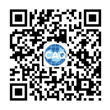 网    址：www.caq.org.cn请扫描右侧微信二维码，关注质量培训动态。附件：中国质量协会公开培训课程回执表中国质量协会秘书处 2018年3月28日 附件中国质量协会公开培训课程回执表联系人：  电话：(010)66079098，68419670，66088980      传真：(010)66079132 课程名称质量创新项目评价准则及质量管理小组活动准则（创新型课题）讲解质量创新项目评价准则及质量管理小组活动准则（创新型课题）讲解质量创新项目评价准则及质量管理小组活动准则（创新型课题）讲解质量创新项目评价准则及质量管理小组活动准则（创新型课题）讲解质量创新项目评价准则及质量管理小组活动准则（创新型课题）讲解质量创新项目评价准则及质量管理小组活动准则（创新型课题）讲解质量创新项目评价准则及质量管理小组活动准则（创新型课题）讲解单位名称邮编通讯地址联 系 人部门职务电    话传真手机E-mail人数共___人学员姓名性别职务电话电话手机手机E-mail住宿要求□ 标准间包房    □ 标准间合住    □ 其它：        □ 标准间包房    □ 标准间合住    □ 其它：        □ 标准间包房    □ 标准间合住    □ 其它：        □ 标准间包房    □ 标准间合住    □ 其它：        □ 标准间包房    □ 标准间合住    □ 其它：        □ 标准间包房    □ 标准间合住    □ 其它：        □ 标准间包房    □ 标准间合住    □ 其它：        培训费培训费：1000元/人（含授课费、资料费、证书费等；企业每选送6人，可免1名领队培训费）。住宿及晚餐统一安排，费用自理。培训费：1000元/人（含授课费、资料费、证书费等；企业每选送6人，可免1名领队培训费）。住宿及晚餐统一安排，费用自理。培训费：1000元/人（含授课费、资料费、证书费等；企业每选送6人，可免1名领队培训费）。住宿及晚餐统一安排，费用自理。培训费：1000元/人（含授课费、资料费、证书费等；企业每选送6人，可免1名领队培训费）。住宿及晚餐统一安排，费用自理。培训费：1000元/人（含授课费、资料费、证书费等；企业每选送6人，可免1名领队培训费）。住宿及晚餐统一安排，费用自理。培训费：1000元/人（含授课费、资料费、证书费等；企业每选送6人，可免1名领队培训费）。住宿及晚餐统一安排，费用自理。培训费：1000元/人（含授课费、资料费、证书费等；企业每选送6人，可免1名领队培训费）。住宿及晚餐统一安排，费用自理。培训费缴纳可在报到时缴纳现金，或在报到前一周将费用汇至指定账户。□现金          □汇款         □支票（仅限北京学员）可在报到时缴纳现金，或在报到前一周将费用汇至指定账户。□现金          □汇款         □支票（仅限北京学员）可在报到时缴纳现金，或在报到前一周将费用汇至指定账户。□现金          □汇款         □支票（仅限北京学员）可在报到时缴纳现金，或在报到前一周将费用汇至指定账户。□现金          □汇款         □支票（仅限北京学员）可在报到时缴纳现金，或在报到前一周将费用汇至指定账户。□现金          □汇款         □支票（仅限北京学员）可在报到时缴纳现金，或在报到前一周将费用汇至指定账户。□现金          □汇款         □支票（仅限北京学员）可在报到时缴纳现金，或在报到前一周将费用汇至指定账户。□现金          □汇款         □支票（仅限北京学员）指定汇款 账户户  名：北京中质协卓越培训有限公司  开户行：工商银行北京西四支行  账  号：0200002809014471495户  名：北京中质协卓越培训有限公司  开户行：工商银行北京西四支行  账  号：0200002809014471495户  名：北京中质协卓越培训有限公司  开户行：工商银行北京西四支行  账  号：0200002809014471495户  名：北京中质协卓越培训有限公司  开户行：工商银行北京西四支行  账  号：0200002809014471495户  名：北京中质协卓越培训有限公司  开户行：工商银行北京西四支行  账  号：0200002809014471495户  名：北京中质协卓越培训有限公司  开户行：工商银行北京西四支行  账  号：0200002809014471495户  名：北京中质协卓越培训有限公司  开户行：工商银行北京西四支行  账  号：0200002809014471495发票开具请务必与本单位财务部门确认后填写以下信息：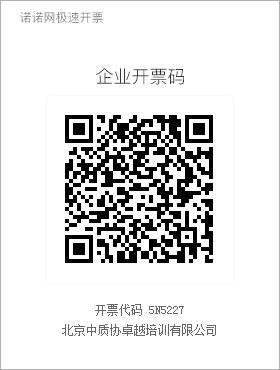 发票类型：□专用发票     □普通发票开票代码：                 项目： 请用手机扫描右侧二维码进入正确填写发票六项信息后及时提交申请开票,有利于您在培训班上及时拿到发票请务必与本单位财务部门确认后填写以下信息：发票类型：□专用发票     □普通发票开票代码：                 项目： 请用手机扫描右侧二维码进入正确填写发票六项信息后及时提交申请开票,有利于您在培训班上及时拿到发票请务必与本单位财务部门确认后填写以下信息：发票类型：□专用发票     □普通发票开票代码：                 项目： 请用手机扫描右侧二维码进入正确填写发票六项信息后及时提交申请开票,有利于您在培训班上及时拿到发票请务必与本单位财务部门确认后填写以下信息：发票类型：□专用发票     □普通发票开票代码：                 项目： 请用手机扫描右侧二维码进入正确填写发票六项信息后及时提交申请开票,有利于您在培训班上及时拿到发票请务必与本单位财务部门确认后填写以下信息：发票类型：□专用发票     □普通发票开票代码：                 项目： 请用手机扫描右侧二维码进入正确填写发票六项信息后及时提交申请开票,有利于您在培训班上及时拿到发票请务必与本单位财务部门确认后填写以下信息：发票类型：□专用发票     □普通发票开票代码：                 项目： 请用手机扫描右侧二维码进入正确填写发票六项信息后及时提交申请开票,有利于您在培训班上及时拿到发票请务必与本单位财务部门确认后填写以下信息：发票类型：□专用发票     □普通发票开票代码：                 项目： 请用手机扫描右侧二维码进入正确填写发票六项信息后及时提交申请开票,有利于您在培训班上及时拿到发票其它说明参加人员对本课程内容了解程度：□ 较熟悉    □ 一般    □ 有过初步了解   □ 第一次接触希望通过此次培训实现的目标：参加人员对本课程内容了解程度：□ 较熟悉    □ 一般    □ 有过初步了解   □ 第一次接触希望通过此次培训实现的目标：参加人员对本课程内容了解程度：□ 较熟悉    □ 一般    □ 有过初步了解   □ 第一次接触希望通过此次培训实现的目标：参加人员对本课程内容了解程度：□ 较熟悉    □ 一般    □ 有过初步了解   □ 第一次接触希望通过此次培训实现的目标：参加人员对本课程内容了解程度：□ 较熟悉    □ 一般    □ 有过初步了解   □ 第一次接触希望通过此次培训实现的目标：参加人员对本课程内容了解程度：□ 较熟悉    □ 一般    □ 有过初步了解   □ 第一次接触希望通过此次培训实现的目标：参加人员对本课程内容了解程度：□ 较熟悉    □ 一般    □ 有过初步了解   □ 第一次接触希望通过此次培训实现的目标：备   注请务必在报名截止日期之前，将填写的回执表传真至本中心联系人收。请务必在报名截止日期之前，将填写的回执表传真至本中心联系人收。请务必在报名截止日期之前，将填写的回执表传真至本中心联系人收。请务必在报名截止日期之前，将填写的回执表传真至本中心联系人收。请务必在报名截止日期之前，将填写的回执表传真至本中心联系人收。请务必在报名截止日期之前，将填写的回执表传真至本中心联系人收。请务必在报名截止日期之前，将填写的回执表传真至本中心联系人收。